ОБЩЕСТВО С ОГРАНИЧЕННОЙ ОТВЕСТВЕННОСТЬЮ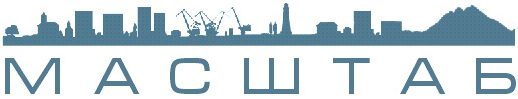 ВНЕСЕНИЕ ИЗМЕНЕНИЙ В ГЕНЕРАЛЬНЫЙ ПЛАН СЕМЕНОВСКОГО МУНИЦИПАЛЬНОГО ОБРАЗОВАНИЯ ПОЛОЖЕНИЕ О ТЕРРИТОРИАЛЬНОМ ПЛАНИРОВАНИИИркутск, 2021ОБЩЕСТВО С ОГРАНИЧЕННОЙ ОТВЕСТВЕННОСТЬЮВНЕСЕНИЕ ИЗМЕНЕНИЙ В ГЕНЕРАЛЬНЫЙ ПЛАН СЕМЕНОВСКОГО МУНИЦИПАЛЬНОГО ОБРАЗОВАНИЯ Шифр: 005 - 2021-изм ГП.ТМПОЛОЖЕНИЕ О ТЕРРИТОРИАЛЬНОМ ПЛАНИРОВАНИИГенеральный директор				Е. П. ХазыковаИркутск, 2021СОСТАВ ПРОЕКТНЫХ МАТЕРИАЛОВАВТОРСКИЙ КОЛЛЕКТИВ ПРОЕКТА:ОГЛАВЛЕНИЕРАЗДЕЛ 1. СВЕДЕНИЯ О ВИДАХ, НАЗНАЧЕНИИ И НАИМЕНОВАНИЯХ ПЛАНИРУЕМЫХ ДЛЯ РАЗМЕЩЕНИЯ ОБЪЕКТОВ МЕСТНОГО ЗНАЧЕНИЯ МУНИЦИПАЛЬНОГО ОБРАЗОВАНИЯ, ИХ ОСНОВНЫЕ ХАРАКТЕРИСТИКИ, ИХ МЕСТОПОЛОЖЕНИЕ, ХАРАКТЕРИСТИКИ ЗОН С ОСОБЫМИ УСЛОВИЯМИ ИСПОЛЬЗОВАНИЯ ТЕРРИТОРИИСведения о видах, назначении, наименованиях и основных характеристиках планируемых объектов местного значения в области образования1.2 Сведения о видах, назначении, наименованиях и основных характеристиках планируемых объектов местного значения в области культуры и искусства1.3 Сведения о видах, назначении, наименованиях и основных характеристиках планируемых объектов местного значения в области физической культуры и спорта1.4 Сведения о видах, назначении, наименованиях и основных характеристиках планируемых объектов местного значения в области озеленения и благоустройства1.5 Сведения о видах, назначении, наименованиях и основных характеристиках планируемых иных объектов местного значения 1.6 Сведения о видах, назначении, наименованиях и основных характеристиках планируемых объектов местного значения в области развития транспортной инфраструктурыСведения о видах, назначении, наименованиях и основных характеристиках планируемых объектов местного значения в области теплоснабженияСведения о видах, назначении, наименованиях и основных характеристиках планируемых объектов местного значения в области водоснабженияСведения о видах, назначении, наименованиях и основных характеристиках планируемых объектов местного значения в области водоотведения 1.10 Сведения о видах, назначении, наименованиях и основных характеристиках планируемых объектов местного значения в области связи1.11 Сведения о видах, назначении, наименованиях и основных характеристиках планируемых объектов местного значения, в области инженерной защиты территории от опасных природных процессов Сведения о видах, назначении, наименованиях и основных характеристиках планируемых объектов местного значения, в области санитарной очистки территории РАЗДЕЛ 2. СВЕДЕНИЯ О ПЛАНИРУЕМЫХ ДЛЯ РАЗМЕЩЕНИЯ ОБЪЕКТАХ ФЕДЕРАЛЬНОГО ЗНАЧЕНИЯ, ОБЪЕКТАХ РЕГИОНАЛЬНОГО ЗНАЧЕНИЯ, ОБЪЕКТАХ МЕСТНОГО ЗНАЧЕНИЯ МУНИЦИПАЛЬНОГО РАЙОНА ИХ ОСНОВНЫЕ ХАРАКТЕРИСТИКИ, ИХ МЕСТОПОЛОЖЕНИЕ, ХАРАКТЕРИСТИКИ ЗОН С ОСОБЫМИ УСЛОВИЯМИ ИСПОЛЬЗОВАНИЯ ТЕРРИТОРИИ2.1 СВЕДЕНИЯ О ПЛАНИРУЕМЫХ ДЛЯ РАЗМЕЩЕНИЯ ОБЪЕКТАХ ФЕДЕРАЛЬНОГО ЗНАЧЕНИЯДокументами территориального планирования Российской Федерации мероприятия по размещению планируемых объектов федерального значения на территории Семеновского муниципального образования Заларинского района Иркутской области не предусмотрено.2.2. СВЕДЕНИЯ О ПЛАНИРУЕМЫХ ДЛЯ РАЗМЕЩЕНИЯ ОБЪЕКТАХ РЕГИОНАЛЬНОГО ЗНАЧЕНИЯ*(*) Примечание - Планируемые мероприятия в п.п 2.2.1-2.2.3 приведены в соответствии с Постановлением Иркутской области от 06.03.2019 г. № 203-пп о «Внесении изменений в Схему территориального планирования Иркутской области».2.2.1. Сведения о видах, назначении, наименованиях и основных характеристиках планируемых объектов регионального значения в области здравоохранения2.2.2. Сведения о видах, назначении, наименованиях и основных характеристиках планируемых объектов регионального значения в области развития транспортной инфраструктуры2.2.3. Сведения о видах, назначении, наименованиях и основных характеристиках планируемых объектов регионального значения в области газоснабжения2.2.4. Сведения о видах, назначении, наименованиях и основных характеристиках планируемых объектов капитального строительства регионального значения в области водоснабжения2.2.5. Сведения о видах, назначении, наименованиях и основных характеристиках планируемых объектов регионального значения в области санитарной очистки территории2.3. СВЕДЕНИЯ О ПЛАНИРУЕМЫХ ДЛЯ РАЗМЕЩЕНИЯ ОБЪЕКТАХ МЕСТНОГО ЗНАЧЕНИЯ МУНИЦИПАЛЬНОГО РАЙОНА*(*) - информация приведена в соответствии с действующей Схемой территориального планирования муниципального образования Заларинский район Иркутской области, утверждённая решением районной Думы МО «Заларинский район» от 31 мая 2013 г. № 32/220, Стратегией социально-экономического развития муниципального образования «Заларинский район» до 2030 года.2.3.1. Сведения о видах, назначении, наименованиях и основных характеристиках планируемых объектов капитального строительства местного значения муниципального района в области водоснабжения2.3.2. Сведения о видах, назначении, наименованиях и основных характеристиках планируемых объектов капитального строительства местного значения муниципального района в области газоснабжения2.3.3. Сведения о видах, назначении, наименованиях и основных характеристиках планируемых объектов местного значения муниципального района в области развития образования2.3.4. Сведения о видах, назначении, наименованиях и основных характеристиках планируемых объектов местного значения муниципального района в области развития культуры и искусства(*) -объекты являются филиалами МБУК Семеновский центр культурно-досуговой деятельности «Рассвет». 2.3.5 Сведения о видах, назначении, наименованиях и основных характеристиках планируемых объектов местного значения муниципального района в области связиРАЗДЕЛ 3. ПАРАМЕТРЫ ФУНКЦИОНАЛЬНЫХ ЗОНЗАКАЗЧИК:Муниципальное казенное учреждение Комитет по управлению муниципальным имуществом муниципального образования «Заларинский район»МУНИЦИПАЛЬНЫЙ КОНТРАКТ:№ 57/21 от 9 ноября 2021 г.ЗАКАЗЧИК:Муниципальное казенное учреждение Комитет по управлению муниципальным имуществом муниципального образования «Заларинский район»МУНИЦИПАЛЬНЫЙ КОНТРАКТ:№ 57/21 от 9 ноября 2021 г.№ тома/картыОбозначениеНаименованиеПримечаниеИнв-ныйномерКоличество экземпляровВНЕСЕНИЕ ИЗМЕНЕНИЙ В ГЕНЕРАЛЬНЫЙ ПЛАН СЕМЕНОВСКОГО МУНИЦИПАЛЬНОГО ОБРАЗОВАНИЯВНЕСЕНИЕ ИЗМЕНЕНИЙ В ГЕНЕРАЛЬНЫЙ ПЛАН СЕМЕНОВСКОГО МУНИЦИПАЛЬНОГО ОБРАЗОВАНИЯВНЕСЕНИЕ ИЗМЕНЕНИЙ В ГЕНЕРАЛЬНЫЙ ПЛАН СЕМЕНОВСКОГО МУНИЦИПАЛЬНОГО ОБРАЗОВАНИЯВНЕСЕНИЕ ИЗМЕНЕНИЙ В ГЕНЕРАЛЬНЫЙ ПЛАН СЕМЕНОВСКОГО МУНИЦИПАЛЬНОГО ОБРАЗОВАНИЯВНЕСЕНИЕ ИЗМЕНЕНИЙ В ГЕНЕРАЛЬНЫЙ ПЛАН СЕМЕНОВСКОГО МУНИЦИПАЛЬНОГО ОБРАЗОВАНИЯВНЕСЕНИЕ ИЗМЕНЕНИЙ В ГЕНЕРАЛЬНЫЙ ПЛАН СЕМЕНОВСКОГО МУНИЦИПАЛЬНОГО ОБРАЗОВАНИЯПоложение о территориальном планировании (утверждаемая часть)Положение о территориальном планировании (утверждаемая часть)Положение о территориальном планировании (утверждаемая часть)Положение о территориальном планировании (утверждаемая часть)Положение о территориальном планировании (утверждаемая часть)Положение о территориальном планировании (утверждаемая часть)Текстовые материалы:УЧ005-2021 – изм.ГП-УЧ.ТМПоложение о территориальном планировании1УЧ-Приложение005-21 – Приложение,изм.ГП- УЧ.ТМПриложение(сведения о границах населенных пунктов (в том числе границах образуемых населенных пунктов), входящих в состав муниципального образования)1Графические материалы:К1-УЧ005-2021-изм.ГП-УЧ, К1Карта планируемого размещения объектов местного значенияМ 1:50000,М 1:50001К2-УЧ005-2021 – изм.ГП-УЧ, К2Карта границ населенных пунктов (в том числе границ образуемых населенных пунктов), входящих в состав муниципального образованияМ 1:50000,М 1:50001К3-УЧ005-2021 – изм.ГП-УЧ, К3Карта функциональных зон М 1:50000,М 1:50001Материалы по обоснованию генерального планаМатериалы по обоснованию генерального планаМатериалы по обоснованию генерального планаМатериалы по обоснованию генерального планаМатериалы по обоснованию генерального планаМатериалы по обоснованию генерального планаТекстовые материалы:ОМ005-2021 –изм.ГП-ОММатериалы по обоснованию генерального плана1Графические материалы:К4005-2021 –изм.ГП-ОМ, К4Карта использования территории в период подготовки проектаМ 1:50000,М 1:5000изм.не вносятся1К5005-2021 –изм.ГП-ОМ, К5Карта границ зон с особыми условиями использования территорийМ 1:50000,М 1:50001К6005-2021 изм.ГП-ОМ, К6Карта анализа комплексного развития территории и размещения объектовМ 1:50000,М 1:50001К7005-2021 –изм.ГП-ОМ, К7Карта территорий, подверженных риску возникновения чрезвычайных ситуаций природного и техногенного характераМ 1:50000,М 1:50001ВНЕСЕНИЕ ИЗМЕНЕНИЙ В ПРАВИЛА ЗЕМЛЕПОЛЬЗОВАНИЯ И ЗАСТРОЙКИ СЕМЕНОВСКОГО МУНИЦИПАЛЬНОГО ОБРАЗОВАНИЯВНЕСЕНИЕ ИЗМЕНЕНИЙ В ПРАВИЛА ЗЕМЛЕПОЛЬЗОВАНИЯ И ЗАСТРОЙКИ СЕМЕНОВСКОГО МУНИЦИПАЛЬНОГО ОБРАЗОВАНИЯВНЕСЕНИЕ ИЗМЕНЕНИЙ В ПРАВИЛА ЗЕМЛЕПОЛЬЗОВАНИЯ И ЗАСТРОЙКИ СЕМЕНОВСКОГО МУНИЦИПАЛЬНОГО ОБРАЗОВАНИЯВНЕСЕНИЕ ИЗМЕНЕНИЙ В ПРАВИЛА ЗЕМЛЕПОЛЬЗОВАНИЯ И ЗАСТРОЙКИ СЕМЕНОВСКОГО МУНИЦИПАЛЬНОГО ОБРАЗОВАНИЯВНЕСЕНИЕ ИЗМЕНЕНИЙ В ПРАВИЛА ЗЕМЛЕПОЛЬЗОВАНИЯ И ЗАСТРОЙКИ СЕМЕНОВСКОГО МУНИЦИПАЛЬНОГО ОБРАЗОВАНИЯВНЕСЕНИЕ ИЗМЕНЕНИЙ В ПРАВИЛА ЗЕМЛЕПОЛЬЗОВАНИЯ И ЗАСТРОЙКИ СЕМЕНОВСКОГО МУНИЦИПАЛЬНОГО ОБРАЗОВАНИЯПЗЗ-ТМш. 005-2021 - ПЗЗ-ТМ Том 5Правила землепользования и застройки 1ПЗЗ-ТМш. 005-2021 -ПЗЗ-ТМ -ПриложениеПриложение (сведения о границах территориальных зон)1Графические материалы:ПЗЗ-КГЗш. 005-2021 - ПЗЗ-КГЗКарта градостроительного зонирования. Карта зон с особыми условиями использования территорийМ 1:50 000М 1:50001Материалы проекта, передаваемые заказчику Материалы проекта, передаваемые заказчику Материалы проекта, передаваемые заказчику Материалы проекта, передаваемые заказчику Материалы проекта, передаваемые заказчику Материалы проекта, передаваемые заказчику Внесение изменений в генеральный план Семеновского муниципального образованияВнесение изменений в генеральный план Семеновского муниципального образованияВнесение изменений в генеральный план Семеновского муниципального образованияВнесение изменений в генеральный план Семеновского муниципального образованияВнесение изменений в генеральный план Семеновского муниципального образованияВнесение изменений в генеральный план Семеновского муниципального образования1.005-2021 – изм.ГП-УЧ, ОМ, ИТМ ЧС На электронных носителях:а) графические материалы: - карты:1-7 в М 1:5000, М 1:25 000 (в формате JPG);- тематические слои - в ГИС «Панорама», в системе координат МСК- 38;б) текстовые материалы (в формате PDF): - Положение о территориальном планировании; - Приложение (сведения о границах населенных пунктов (в том числе границах образуемых населенных пунктов), входящих в состав муниципального образования);- Материалы по обоснованию генерального плана;СD – диск22.005-2021 – изм.ГП-УЧ, ОМ, ИТМ ЧСНа бумажных носителях:Графические материалы: - Карты 1-7 в М 1:5 000, М 1: 25 0002) Текстовые материалы: - Положение о территориальном планировании;- Приложение (сведения о границах населенных пунктов (в том числе границах образуемых населенных пунктов), входящих в состав муниципального образования);- Материалы по обоснованию генерального плана2Внесение изменений в правила землепользования и застройки Семеновского муниципального образованияВнесение изменений в правила землепользования и застройки Семеновского муниципального образованияВнесение изменений в правила землепользования и застройки Семеновского муниципального образованияВнесение изменений в правила землепользования и застройки Семеновского муниципального образованияВнесение изменений в правила землепользования и застройки Семеновского муниципального образованияВнесение изменений в правила землепользования и застройки Семеновского муниципального образования3.ш. 005-2021 - ПЗЗНа электронных носителях:1) Графические материалы: - Карта градостроительного зонирования. Карта зон с особыми условиями использования территорий в М 1:5000, М 1:25 000 (в формате *.pdf/.jpg);2) в векторном виде: - границы территориальных зон тематические слои - в ГИС «Панорама», (в системе координат МСК- 38);3) Текстовые материалы в электронном виде в формате (*doc*/.pdf);- Правила землепользования и застройки;- Приложение (сведения о границах территориальных зон), описание границ территориальных зон в электронном виде в 1 экз. в формате *.pdf.СD – диск24.ш. 005-2021 -ПЗЗНа бумажных носителях1) Графические материалы: - Карта градостроительного зонирования. Карта зон с особыми условиями использования территорий в в М 1:25000, М 1:5000;2) Текстовые материалы:-  Правила землепользования и застройки;- Приложение (сведения о границах территориальных зон)2ООО «МАСШТАБ»Руководитель проектаХазыкова Е.ПГлавный экономист проектаМикушин.В.ИГлавный инженер проекта Хазыкова Е.П Главный архитектор проектаФилиппова Е.В Федеральные государственные целевые программы. Сведения, содержащиеся в федеральной государственной информационной системе территориального планированияМикушин.В.И - экономист по жилищному, социальному блоку и земельно-имущественным отношениямРазвитие экономического комплексаМикушин.В.И - экономист по жилищному, социальному блоку и земельно-имущественным отношениямОбъекты социальной и культурно-бытовой сферыМикушин.В.И - экономист по жилищному, социальному блоку и земельно-имущественным отношениямТранспортная инфраструктураЗомарев А.А.- инженер по транспортуИнженерная инфраструктура (водо-,тепло-,электро-, газоснабжение, водоотведение, связь, обращение с отходами ТКО)Ковшаров П.В - инженер по ВиК, теплоснабжению, электроснабжению, связи, ТКОИнженерная подготовка территорииИвашкина Е.И - инженер по инженерной подготовке территории Охрана объектов культурного наследияВерховская М.А – инженер по ОКНИТМ ЧСШелестов С.И - инженер по ГО и ЧС Экологическая ситуация. Охрана окружающей среды. Зоны с особыми условиями использования территории.Фадеев О.Н - главный специалист по охране окружающей средыГИС-технологииВолков Г.В – ГИП по ГИС-технологиям №п/пВидобъектаНазначениеНаименованиеОсновные характеристикиМесторасположениеОчередность строительства объектаФункциональная зонаЗоны с особыми условиями использования территорииОснование12345678910Объекты капитального строительства местного значения в области образованияОказание образовательных услуг в области дошкольного образованияСтроительство образовательного учреждения (СОШ)Территория площадью 43639 м2.на 154 местс.Семеновское, ул. Ленина 3А2023Зона специализированной общественной застройкине требуетсяПрограмма «Комплексного развития социальной инфраструктуры Семеновского муниципального образования Заларинского района Иркутской области на 2017 – 2032 годы», утвержденная решением Думы Семеновского МО от 12.02.2018г №7/2;Объекты капитального строительства местного значения в области образованияОказание образовательных услуг в области дошкольного образованияСтроительство образовательного учреждения (НОШ)на 50 местуч.Мейеровка, ул.Олейникова2023Зона специализированной общественной застройкине требуетсяПрограмма «Комплексного развития социальной инфраструктуры Семеновского муниципального образования Заларинского района Иркутской области на 2017 – 2032 годы», утвержденная решением Думы Семеновского МО от 12.02.2018г №7/2;Объекты капитального строительства местного значения в области образованияОказание образовательных услуг в области дошкольного образованияРеконструкцияздания интерната под дошкольное образовательное учреждения (ДОУ)на 80 местс.Семеновское2032Зона специализированной общественной застройкине требуетсяПрограмма «Комплексного развития социальной инфраструктуры Семеновского муниципального образования Заларинского района Иркутской области на 2017 – 2032 годы», утвержденная решением Думы Семеновского МО от 12.02.2018г №7/2;№Вид объектаНазначениеНаименованиеОсновные характеристикиМесторасположениеОчередность строительства объектаФункциональная зонаЗоны с особыми условиями использования территорииОснование12345678910Объекты капитального строительства местного значения в области культуры и искусстваОказание услуг в области культурыРеконструкция клубного учреждения/ с библиотекой150 мест/8,5 тыс. единиц храненияс.Семеновское, ул. 40 лет Победы, 632032Зона специализированной общественной застройкине требуетсяПрограмма «Комплексного развития социальной инфраструктуры Семеновского муниципального образования Заларинского района Иркутской области на 2017 – 2032 годы», утвержденная решением Думы Семеновского МО от 12.02.2018г №7/2Объекты капитального строительства местного значения в области культуры и искусстваОказание услуг в области культурыСтроительство/ реконструкция клубного учреждения/ с библиотекой50 мест/ с библиотекой на 2.5 тыс.книгд.Корсунгай, ул. Ербанова,, 112032Зона специализированной общественной застройкине требуетсяПрограмма «Комплексного развития социальной инфраструктуры Семеновского муниципального образования Заларинского района Иркутской области на 2017 – 2032 годы», утвержденная решением Думы Семеновского МО от 12.02.2018г №7/2Объекты капитального строительства местного значения в области культуры и искусстваОказание услуг в области культурыСтроительство клубного учреждения/ с библиотекой70 мест/ с библиотекой на 4,67 тыс.книгуч.Мейеровка, ул.Олейникова, 32032Зона специализированной общественной застройкине требуетсяПрограмма «Комплексного развития социальной инфраструктуры Семеновского муниципального образования Заларинского района Иркутской области на 2017 – 2032 годы», утвержденная решением Думы Семеновского МО от 12.02.2018г №7/2№Вид объектаНазначениеНаименованиеОсновные характеристикиМесторасположениеОчередность строительства объектаФункциональная зонаЗоны с особыми условиями использования территорииОснование12345678910Объект капитального строительства местного значения в области физической культуры и спортаОказание услуг в области спортаПлоскостное сооружение0,4 гауч.Мейеровка2032Зона специализированной общественной застройкине требуетсяНГП Семеновского сельского поселения, утвержденные решением Думы Семеновского МО Заларинского района от 28.07.2016 года № 55/3Объект капитального строительства местного значения в области физической культуры и спортаОказание услуг в области спортаСпортивный зал 540 м2 площади полас. Семеновское2032Зона специализированной общественной застройкине требуетсяНГП Семеновского сельского поселения, утвержденные решением Думы Семеновского МО Заларинского района от 28.07.2016 года № 55/3Объект капитального строительства местного значения в области физической культуры и спортаОказание услуг в области спортаПлоскостное сооружение0,3 гад. Корсунгай2032Зона специализированной общественной застройкине требуетсяНГП Семеновского сельского поселения, утвержденные решением Думы Семеновского МО Заларинского района от 28.07.2016 года № 55/3Объект капитального строительства местного значения в области физической культуры и спортаОказание услуг в области спортаСтроительство многофункциональной площадки400 м2уч.Мейеровка2032Зона специализированной общественной застройкине требуетсяПКР СИ Семеновского МО на 2017 – 2032 годы, утвержденной решением Думы Семеновского муниципального образования от 12.02.2018г. № 7/2№ВидобъектаНазначениеНаименованиеОсновные характеристикиМесторасположениеОчередность строительства объектаФункциональная зонаЗоны с особыми условиями использования территорииОснование12345678910Общественные пространстваОбеспечение озеленения территорийСтроительство парка2,9 гас. Семеновское2032Зона озелененных территорий общего пользованияне требуетсяНГП Семеновского сельского поселения, утвержденные решением Думы Семеновского МО Заларинского района от 28.07.2016 года № 55/3Общественные пространстваОбеспечение озеленения территорийСтроительство парка1,2 гауч.Мейеровка2032Зона озелененных территорий общего пользованияне требуетсяНГП Семеновского сельского поселения, утвержденные решением Думы Семеновского МО Заларинского района от 28.07.2016 года № 55/3Общественные пространстваОбеспечение рекреационных услуг для населенияСтроительство парка0,7д. Корсунгай2032Зона озелененных территорий общего пользованияне требуетсяНГП Семеновского сельского поселения, утвержденные решением Думы Семеновского МО Заларинского района от 28.07.2016 года № 55/3№Вид объектаНазначениеНаименованиеОсновные характеристикиМесторасположениеОчередность строительства объектаФункциональная зонаЗоны с особыми условиями использования территорииОснование12345678910Объект обслуживанияОказание услуг населениюПредприятие непосредственного бытового обслуживания 4 рабочих местас. Семеновское2032Зона специализированной общественной застройкине требуетсяПКР СИ Семеновского МО на 2017 – 2032 годы, утвержденной решением Думы Семеновского муниципального образования от 12.02.2018г. № 7/2Объект обслуживанияОказание услуг населениюОтделение банка1операционное местос. Семеновское2032Зона специализированной общественной застройкине требуетсяПКР СИ Семеновского МО на 2017 – 2032 годы, утвержденной решением Думы Семеновского муниципального образования от 12.02.2018г. № 7/2Объект обслуживанияОказание услуг населениюСтроительство аптеки при ФАП1 аптекас. Семеновское, уч.Мейеровка2032Зона специализированной общественной застройкине требуетсяПКР СИ Семеновского МО на 2017 – 2032 годы, утвержденной решением Думы Семеновского муниципального образования от 12.02.2018г. № 7/2Объект обслуживанияОказание услуг населениюПредприятие общественного питания на 10 местс. Семеновское2032Зона специализированной общественной застройкине требуетсяПКР СИ Семеновского МО на 2017 – 2032 годы, утвержденной решением Думы Семеновского муниципального образования от 12.02.2018г. № 7/2Объект обслуживанияОказание услуг населениюПредприятие общественного питания на 10 местд. Корсунгай2032Зона специализированной общественной застройкине требуетсяПКР СИ Семеновского МО на 2017 – 2032 годы, утвержденной решением Думы Семеновского муниципального образования от 12.02.2018г. № 7/2№п/пВидобъектаНазначениеНаименованиеОсновные характеристикиМесторасположениеОчередность строительства объектаФункциональная зонаЗоны с особыми условиями использования территорииОснование1234567889Автодорога общего пользования местного значенияОрганизация дорожного движенияРеконструкция основной улицы местного значения ул. 40 лет Победыпротяженность 0,84 кмс. Семеновское2032Зона транспортной инфраструктурыне требуетсяПКР ТИ Семеновского МО на 2016 - 2032 г.г, утвержденная решением Семеновского МО от 10.11.2016 г.№62/1.Автодорога общего пользования местного значенияОрганизация дорожного движенияСтроительство участка основной улицы местного значения ул. 40 лет Победыпротяженность 0,523 кмс. Семеновское2032Зона транспортной инфраструктурыне требуетсяПКР ТИ Семеновского МО на 2016 - 2032 г.г, утвержденная решением Семеновского МО от 10.11.2016 г.№62/1.Автодорога общего пользования местного значенияОрганизация дорожного движенияРеконструкция улицы местного значения пер. Федяевскийпротяженность 0, 0,238 кмс. Семеновское2032Зона транспортной инфраструктурыне требуетсяПКР ТИ Семеновского МО на 2016 - 2032 г.г, утвержденная решением Семеновского МО от 10.11.2016 г.№62/1.Автодорога общего пользования местного значенияОрганизация дорожного движенияреконструкция улицы местного значения ул. Степнаяпротяженность 0,591 кмс. Семеновское2032Зона транспортной инфраструктурыне требуетсяПКР ТИ Семеновского МО на 2016 - 2032 г.г, утвержденная решением Семеновского МО от 10.11.2016 г.№62/1.Автодорога общего пользования местного значенияОрганизация дорожного движениястроительство участка улицы местного значения (продление) ул. Степнаяпротяженность 0,10 кмс. Семеновское2032Зона транспортной инфраструктурыне требуетсяПКР ТИ Семеновского МО на 2016 - 2032 г.г, утвержденная решением Семеновского МО от 10.11.2016 г.№62/1.Автодорога общего пользования местного значенияОрганизация дорожного движениястроительство участка улицы местного значения (продление) ул. 1-я Юбилейнаяпротяженность 0,273 кмс. Семеновское2032Зона транспортной инфраструктурыне требуетсяПКР ТИ Семеновского МО на 2016 - 2032 г.г, утвержденная решением Семеновского МО от 10.11.2016 г.№62/1.Автодорога общего пользования местного значенияОрганизация дорожного движениястроительство участка улицы местного значения (продление) ул. Молодежнаяпротяженностью 0,758 кмс. Семеновское2032Зона транспортной инфраструктурыне требуетсяПКР ТИ Семеновского МО на 2016 - 2032 г.г, утвержденная решением Семеновского МО от 10.11.2016 г.№62/1.Автодорога общего пользования местного значенияОрганизация дорожного движениястроительство 2-х участков улиц местного значения (в планировочных районах нового жилищного строительства) от ул. Молодежная до автомобильной дороги общего пользования регионального или межмуниципального значения Тыреть - «Залари-Жигалово»протяженностью 0,99 км и 0,230 кмс. Семеновское2032Зона транспортной инфраструктурыне требуетсяПКР ТИ Семеновского МО на 2016 - 2032 г.г, утвержденная решением Семеновского МО от 10.11.2016 г.№62/1.Автодорога общего пользования местного значенияОрганизация дорожного движениястроительство улицы местного значения (дублера) параллельно автомобильной дороге общего пользования регионального или межмуниципального значения Тыреть - «Залари-Жигалово»протяженностью – 2,664 кмс. Семеновское2032Зона транспортной инфраструктурыне требуетсяПКР ТИ Семеновского МО на 2016 - 2032 г.г, утвержденная решением Семеновского МО от 10.11.2016 г.№62/1.Автодорога общего пользования местного значенияОрганизация дорожного движениястроительство улицы местного значения от ул.40 лет Победы до ул. Береговаяпротяженностью – 0,257 кмс. Семеновское2032Зона транспортной инфраструктурыне требуетсяПКР ТИ Семеновского МО на 2016 - 2032 г.г, утвержденная решением Семеновского МО от 10.11.2016 г.№62/1.Автодорога общего пользования местного значенияОрганизация дорожного движениястроительство 3-х участков улиц местного значения от ул. 40 лет Победы до автомобильной дороги общего пользования регионального или межмуниципального значения Тыреть - «Залари-Жигалово»протяженностью 0,173 км, 0,389 км и 0,269 кмс. Семеновское2032Зона транспортной инфраструктурыне требуетсяПКР ТИ Семеновского МО на 2016 - 2032 г.г, утвержденная решением Семеновского МО от 10.11.2016 г.№62/1.Автодорога общего пользования местного значенияОрганизация дорожного движениястроительство 2-х участков улиц местного значения от ул. 40 лет Победы в южной части жилой застройкипротяженностью 0,165 км и 0,170 кмс. Семеновское2032Зона транспортной инфраструктурыне требуетсяПКР ТИ Семеновского МО на 2016 - 2032 г.г, утвержденная решением Семеновского МО от 10.11.2016 г.№62/1.Автодорога общего пользования местного значенияОрганизация дорожного движенияреконструкция основной улицы местного значения ул. Степнаяпротяженностью 0,85 кмуч.Мейеровка2032Зона транспортной инфраструктурыне требуетсяПКР ТИ Семеновского МО на 2016 - 2032 г.г, утвержденная решением Семеновского МО от 10.11.2016 г.№62/1.Автодорога общего пользования местного значенияОрганизация дорожного движениястроительство улицы местного значения перпендикулярной ул. Степнаяпротяженностью 0,94 кмуч.Мейеровка2032Зона транспортной инфраструктурыне требуетсяПКР ТИ Семеновского МО на 2016 - 2032 г.г, утвержденная решением Семеновского МО от 10.11.2016 г.№62/1.Автодорога общего пользования местного значенияОрганизация дорожного движениястроительство улицы местного значения параллельной ул. им А. Оленникпротяженностью 1,6 кмуч.Мейеровка2032Зона транспортной инфраструктурыне требуетсяПКР ТИ Семеновского МО на 2016 - 2032 г.г, утвержденная решением Семеновского МО от 10.11.2016 г.№62/1.Автодорога общего пользования местного значенияОрганизация дорожного движенияформирование улично-дорожной сети улицами местного значения в западной части населенного пункта в районе проектируемой жилой застройкипротяженность 2,13 кмуч.Мейеровка2032Зона транспортной инфраструктурыне требуетсяПКР ТИ Семеновского МО на 2016 - 2032 г.г, утвержденная решением Семеновского МО от 10.11.2016 г.№62/1.Автодорога общего пользования местного значенияОрганизация дорожного движенияреконструкция основной улицы местного значения ул. Центральнаяпротяженностью 1,08 кмд. Корсунгай2032Зона транспортной инфраструктурыне требуетсяПКР ТИ Семеновского МО на 2016 - 2032 г.г, утвержденная решением Семеновского МО от 10.11.2016 г.№62/1.Автодорога общего пользования местного значенияОрганизация дорожного движенияпродление основной улицы местного значения ул. Ербановапротяженностью 0,13 кмд. Корсунгай2032Зона транспортной инфраструктурыне требуетсяПКР ТИ Семеновского МО на 2016 - 2032 г.г, утвержденная решением Семеновского МО от 10.11.2016 г.№62/1.Автодорога общего пользования местного значенияОрганизация дорожного движенияформирование улично-дорожной сети улицами местного значения в южной части населенного пункта (в планировочных районах нового жилищного строительства)общей протяженностью 3,935 кмд. Корсунгай2032Зона транспортной инфраструктурыне требуетсяПКР ТИ Семеновского МО на 2016 - 2032 г.г, утвержденная решением Семеновского МО от 10.11.2016 г.№62/1.№п/пВидобъектаНазначениеНаименованиеОсновные характеристикиМесторасположениеОчередность строительства объектаФункциональная зонаЗоны с особыми условиями использования территорииОснование123456789101.Объект капитального строительства местного значения в области теплоснабженияОбеспечение населения тепловой энергиейСтроительство модульной котельной1,0 Гкал/чс. Семеновское2032Зона инженерной инфраструктурыСанитарно-защитная зона определяется проектом Программа комплексного развития систем коммунальной инфраструктуры Семеновского МО Заларинского района Иркутской области на 2018 - 2032 годы, утвержденная решением Думы Семеновского МО от 28.09.2018 г.№16/12.Объект капитального строительства местного значения в области теплоснабженияОбеспечение населения тепловой энергиейСтроительство модульной котельной0,2 Гкал/чд. Корсунгай2032Зона инженерной инфраструктурыСанитарно-защитная зона определяется проектом Программа комплексного развития систем коммунальной инфраструктуры Семеновского МО Заларинского района Иркутской области на 2018 - 2032 годы, утвержденная решением Думы Семеновского МО от 28.09.2018 г.№16/13.Объект капитального строительства местного значения в области теплоснабженияОбеспечение населения тепловой энергиейСтроительство модульной котельной0,2 Гкал/чуч. Мейеровка2032Зона инженерной инфраструктурыСанитарно-защитная зона определяется проектом Программа комплексного развития систем коммунальной инфраструктуры Семеновского МО Заларинского района Иркутской области на 2018 - 2032 годы, утвержденная решением Думы Семеновского МО от 28.09.2018 г.№16/1№п/пВидобъектаНазначениеНаименованиеОсновные характеристикиМесторасположениеОчередность строительства объектаФункциональная зонаЗоны с особыми условиями использования территорииОснование123456789101.Объекты инженерной инфраструктуры местного значения в области водоснабженияОбеспечение населения водоснабжениемРеконструкция водонапорной башни – 2 шт.10 м3с. Семеновское,уч. Мейеровка2032Зона инженерной инфраструктурыЗСО-10 м,в соответствии с Постановлением Главного государственного санитарного врача РФ от 28.01.2021 N 3НГП Семеновского МО, утверждённые решением Думы Семёновского МО от 28.03.16 №55/3Программа комплексного развития систем коммунальной инфраструктуры Семеновского МО Заларинского района Иркутской области на 2018 - 2032 годы, утвержденная решением Думы Семеновского МО от 28.09.2018 г.№16/12.Объекты инженерной инфраструктуры местного значения в области водоснабженияОбеспечение населения водоснабжениемСтроительство сетей водоснабжения d80протяженность 1,2 км с. Семеновское2032Зона инженерной инфраструктурыОхранная зона -5 мв соответствии с СП 42.13330.20162016Актуализированная редакция СНиП 2.07.01-89*НГП Семеновского МО, утверждённые решением Думы Семёновского МО от 28.03.16 №55/3Программа комплексного развития систем коммунальной инфраструктуры Семеновского МО Заларинского района Иркутской области на 2018 - 2032 годы, утвержденная решением Думы Семеновского МО от 28.09.2018 г.№16/13.Объекты инженерной инфраструктуры местного значения в области водоснабженияОбеспечение населения водоснабжениемРеконструкция скважиныд. Корсунгай2032Зона инженерной инфраструктурыЗСО – 50 м,в соответствии с Постановлением Главного государственного санитарного врача РФ от 28.01.2021 N 3НГП Семеновского МО, утверждённые решением Думы Семёновского МО от 28.03.16 №55/3Программа комплексного развития систем коммунальной инфраструктуры Семеновского МО Заларинского района Иркутской области на 2018 - 2032 годы, утвержденная решением Думы Семеновского МО от 28.09.2018 г.№16/1№п/пВидобъектаНазначениеНаименованиеОсновные характеристикиМесторасположениеОчередность строительства объектаФункциональная зонаЗоны с особыми условиями использования территорииОснование123456789101.Объект капитального строительства местного значения в области водоотведенияОбеспечение водоотведенияСтроительство водонепроницаемых выгребов для планирующихся объектов социальной инфраструктурыОпределить проектомс. Семеновское,уч. Мейеровка, д. Корсунгай2032Зона инженерной инфраструктурыОпределить проектомПрограмма комплексного развития систем коммунальной инфраструктуры Семеновского МО Заларинского района Иркутской области на 2018 - 2032 годы, утвержденная решением Думы Семеновского МО от 28.09.2018 г.№16/1№п/пВидобъектаНазначениеНаименованиеОсновные характеристикиМесторасположениеОчередность строительства объектаФункциональная зонаЗоны с особыми условиями использования территорииОснование123456789101.Объекты инженерной инфраструктуры местного значения в области связиОбеспечение населения стационарной телефонной связьюСтроительство АТС250 телефонных номеровс. Семеновское2032Зона инженерной инфраструктурыне требуетсяНГП Семеновского МО, утверждённые решением Думы Семёновского МО от 28.03.16 №55/3№п/пВидобъектаНазначениеНаименованиеОсновные характеристикиМесторасположениеОчередность строительства объектаФункциональная зонаЗоны с особыми условиями использования территорииОснование12345678910Объекты капитального строительства местного значения в области предупреждения чрезвычайных ситуаций природного и техногенного характера, стихийных бедствий, эпидемий и ликвидации их последствийПротиво-паводковые мероприятияСтроительство защитных дамб обвалования и берего- укрепления вдоль береговой линии р.Унга протяжённость 3,2 км с. Семеновское,уч. Мейеровка, д.Корсунгай2032Зоны рекреационного назначенияне устанавливаютсяСП 104.13330.2016 «Инженерная защита территории от затопления и подтопления», Актуализированная редакция СНИП 2.06.15-85)Объекты капитального строительства местного значения в области предупреждения чрезвычайных ситуаций природного и техногенного характера, стихийных бедствий, эпидемий и ликвидации их последствийИнженерная подготовка территорииПодсыпка территории (производиться для понижения уровня грунтовых вод)1 – 3 м (определить проектом)уч. Мейеровка, д.Корсунгай2032Зона застройки индивидуальными жилыми домамине устанавливаютсяСП 104.13330.2016 «Инженерная защита территории от затопления и подтопления» (Актуализированная редакция СНИП 2.06.15-85)Объекты капитального строительства местного значения в области предупреждения чрезвычайных ситуаций природного и техногенного характера, стихийных бедствий, эпидемий и ликвидации их последствийИнженерная подготовка территорииРасчистка русла р. Унга  и частичное спрямление руслапротяженностью 1,4 кмуч. Мейеровка, д.Корсунгай2032Зоны рекреационного назначенияне устанавливаютсяСП 104.13330.2016 «Инженерная защита территории от затопления и подтопления» (Актуализированная редакция СНИП 2.06.15-85) Объекты капитального строительства местного значения в области предупреждения чрезвычайных ситуаций природного и техногенного характера, стихийных бедствий, эпидемий и ликвидации их последствийИнженерная подготовка территорииСтроительство водоотводящих систем и устройств для отвода дождевых и талых водОпределить проектомс. Семеновское,уч. Мейеровка, д.Корсунгай2032Зона застройки индивидуальными жилыми домамине устанавливаютсяПрограмма комплексного развития систем коммунальной инфраструктуры Семеновского МО Заларинского района Иркутской области на 2018 - 2032 годы, утвержденная решением Думы Семеновского МО от 28.09.2018 г.№16/1№п/пВидобъектаНазначениеНаименованиеОсновные характеристикиМесторасположениеОчередность строительства объектаФункциональная зонаЗоны с особыми условиями использования территорииОснование12345678910Объекты обращения с ТКООбработка, утилизация твердых коммунальных отходовЛиквидация несанкционированной свалки ТБО Площадь - 1,3 гаСеменовское МО, в 400 метрах северо-западнее с. Семеновское2032Зона специализированной общественной застройкиОпределить проектомТерриториальная схема по обращению с отходами, в том числе с твердыми коммунальными отходами на территории Иркутской области.Объект санитарной очистки территорииОрганизация захороненияЛиквидациясуществующего кладбищаПлощадь - 0,7 гас. Семеновское 2032Зона озеленения общего пользования50 м,в соответствии с Постановлением Главного государственного санитарного врача РФ от 28.01.2021 N 3НГП Семеновского МО, утвержденные решением Думы Семеновского МО от 28.07.2016 №55/3Объекты обращения с ТКООбработка, утилизация твердых коммунальных отходовСтроительство площадки для временного складирования ТКО (без навоза и фекалий)Площадью 1,3 гаСеменовское МО, в 400 метрах северо-западнее с. Семеновское2032Зона специализированной общественной застройкиОпределить проектомМероприятия администрации Семеновского МООбъект санитарной очистки территорииОрганизация захороненияРасширение существующего кладбищаПлощадью 1,6 гаСеменовское МО, в 1200 метров западнее д. Корсунгай2032Зона специализированной общественной застройки50 м,в соответствии с Постановлением Главного государственного санитарного врача РФ от 28.01.2021 N 3НГП Семеновского МО, утвержденные решением Думы Семеновского МО от 28.07.2016 №55/3№ппНазначение объекта регионального значенияНазначениеНаименование объектаКраткая характеристикаобъектаМестоположение планируемого объектаОчередность строительства объектаФункциональная зонаЗоны с особыми условиями использования территорииОснование12345678910Объекты капитального строительства регионального значения в области здравоохраненияОказание услуг в области здравоохраненияСтроительство фельдшерско-акушерского пункта20 посещений в сменуЗаларинский район, уч. Мейеровкадо 2035 годаЗона специализированной общественной застройкине устанавливаютсяПостановление Иркутской области от 06.03.2019 г. № 203-пп о «Внесении изменений в Схему территориального планирования Иркутской области»№ппВид объектаНазначение объекта регионального значенияНаименование объектаКраткаяхарактеристикаобъектаМестоположение планируемого объектаОчередность строительства объектаФункциональная зонаЗоны с особыми условиями использования территорииОснование12345689101.Объекты капитального строительства регионального значения в области автомобильного транспортаОрганизация дорожного движенияСтроительство и реконструкция автомобильной дороги общего пользования регионального или межмуниципального значения Тыреть –«Залари-Жигалово»Протяженность 11,2 кмЗаларинский район: до 2035 г.Зона транспортной инфраструктурыСанитарный разрыв - 50 мПостановление Иркутской области от 06.03.2019 г. № 203-пп о «Внесении изменений в Схему территориального планирования Иркутской области»№ппВидобъектаНазначение объекта регионального значенияНаименование объектаКраткаяхарактеристикаобъектаМестоположение планируемого объектаОчередность строительства объектаФункциональная зонаЗоны с особыми условиями использования территорииОснование123456789101.Объекты капитального строительства регионального значения в области газоснабженияОрганизация газоснабженияСтроительство магистрального газопровода «Ковыкта – Жигалово – Саянск – Ангарск – Иркутск»протяженность 627,8 кмЖигаловский район, Усть-Удинский район, Балаганский район, Нукутский район, Заларинский район, Аларский район, Черемховский район, Усольский район, Боханский район, Шелеховский район, г. Саянск, г. Иркутск, г. Ангарск2025-Охранная зона - 25 м в соответствии с Правилами охраны магистральных газопроводовПостановление Иркутской области от 06.03.2019 г. № 203-пп о «Внесении изменений в Схему территориального планирования Иркутской области»№ппВидобъектаНазначение объекта регионального значенияНаименование объектаОсновные характеристики объектаМестоположение планируемого объектаОчередность строительства объектаФункциональная зонаЗоны с особыми условиями использования территорииОснование123456789101.Объекты капитального строительства регионального значения в области водоснабженияОрганизация водоснабженияСтроительство водозабора подземных вод для р.п. Залари и Заларинского районав составе: водозабор, резервуары чистой воды, очистные сооружения, насосная станция 2 подъема 20 тыс.м3/сут., водоводы 2d=400-40 кмЗаларинский район2025-Организация ЗСО I, II, IIIпоясов Постановление Иркутской области от 06.03.2019 г. № 203-пп о «Внесении изменений в Схему территориального планирования Иркутской области».№п/пВидобъектаНазначениеНаименованиеОсновные характеристикиМесторасположениеОчередность строительства объектаФункциональная зонаЗоны с особыми условиями использования территорииОснование123456789101.Объект регионального значения в области охраны окружающей средыУтилизация биологических отходов Строительство скотомогильника0,4 гаСеменовское МО2025Зоны специального назначенияСанитарно-защитная зона - 500 мРНГП Иркутской области утвержденные Постановлением Правительства Иркутской области от 30.12.2014 № 712-пп»№п/пВидобъектаНазначениеНаименованиеОсновные характеристикиМесторасположениеОчередность строительства объектаФункциональная зонаЗоны с особыми условиями использования территорииОснование123456789101.Объект капитального строительства местного значения муниципального района в области водоснабженияОбеспечение водоснабженияСтроительство (группового) водопровода на базе Тагнинского месторождения подземных водпротяженность 11,2 кмЗаларинский р-н, урочище «Графского», возле с.Тагна2032-Организация ЗСО I, II, IIIпоясовСтратегия социально-экономического развития муниципального образования «Заларинский район» до 2030 года №ппВидобъектаНазначение объекта регионального значенияНаименование объектаКраткаяхарактеристикаобъектаМестоположение планируемого объектаОчередность строительства объектаФункциональная зонаЗоны с особыми условиями использования территорииОснование123456789101.Объекты капитального строительства местного значения муниципального района в области газоснабженияОрганизация газоснабженияСтроительство газопроводов высокого давленияпротяженность 13 кмСеменовское МО2032-Охранная зона - 2 м в соответствии с Правилами охраны газораспределительных системСхема газоснабжения и газификации Иркутской области, 2014 г.2Объекты капитального строительства местного значения муниципального района в области газоснабженияОрганизация газоснабженияСтроительство пунктов редуцирования газа (ПРГ) – 3 шт.определить проектомс. Семеновскоед. Корсунгайуч. Мейеровка2032Зона инженерной инфраструктурыОхранная зона - 10 м в соответствии с Правилами охраны газораспределительных системСхема газоснабжения и газификации Иркутской области, 2014 г.№п/пВидобъектаНазначениеНаименованиеОсновные характеристикиМесторасположениеОчередность строительства объектаФункциональная зонаЗоны с особыми условиями использования территорииОснование12345678910Объекты капитального строительства местного значения муниципального района в области образованияОказание образовательных услуг в области дошкольного образованияСтроительство образовательного учреждения (СОШ)Территория площадью 43639 м2.на 154 местс.Семеновское, ул. Ленина 3А2032Зона специализированной общественной застройкине требуетсяСтратегия социально-экономического развития муниципальногообразования «Заларинский район» до 2030 года№п/пВидобъектаНазначениеНаименованиеОсновные характеристикиМесторасположениеОчередность строительства объектаФункциональная зонаЗоны с особыми условиями использования территорииОснование123456789101.Объекты капитального строительства местного значения муниципального района в области культуры и искусстваОказание услуг в области культурыКапитальный ремонт здания МБУК «Семеновский центр культурно-досуговой деятельности «Рассвет»150 мест/8,5 тыс. единиц храненияс.Семеновское, ул. 40 лет Победы, 632025Зона специализированной общественной застройкине требуетсяСтратегия социально-экономического развития муниципальногообразования «Заларинский район» до 2030 года2.Объекты капитального строительства местного значения муниципального района в области культуры и искусстваОказание услуг в области культурыКапитальный ремонт здания МБУК Мейеровского Дома Досуга*70 мест/ с библиотекой на 4,67 тыс.книг.уч.Мейеровка2025Зона специализированной общественной застройкине требуетсяСтратегия социально-экономического развития муниципальногообразования «Заларинский район» до 2030 года3.Объекты капитального строительства местного значения муниципального района в области культуры и искусстваОказание услуг в области культурыКапитальный ремонт здания МБУК Корсунгайского Дома Досуга*50 местд.Корсунгай, ул. Ербанова,112025Зона специализированной общественной застройкине требуетсяСтратегия социально-экономического развития муниципальногообразования «Заларинский район» до 2030 года№ппВид объектаНазначение объекта регионального значенияНаименование объектаКраткаяхарактеристикаобъектаМестоположение планируемого объектаОчередность строительства объектаФункциональная зонаЗоны с особыми условиями использования территорииОснование123456789101.Объекты капитального строительства местного значения муниципального района в области связиОбеспечение населения услугами связиСтроительство базовых станций сотовой связи – 1 шт.Определить проектомуч. Мейеровка 2032Зона инженерной инфраструктурыОпределить проектомНГП МО Заларинский район, утверждённые решением Думы МО Заларинский район от 28.03.16 №55/3Наименование функциональной зоныПлощадь, гаПлощадь, гаПлощадь, гаПлощадь, гаПлощадь, гаВсегоВсегоВсегоВсегоНаименование функциональной зоныс.  Семеновскоед. Корсунгайуч. МейеровкаСеменовское МОгага%м2\чел.Жилые зонызона застройки индивидуальными жилыми домами132,285,993,0-311,1311,11,85Общественно-деловые зонымногофункциональная общественно-деловая зона2,60,90,6-4,14,10,02зона специализированной общественной застройки8,43,72,3-14,414,40,09Производственные зоны, зоны инженерной и транспортной инфраструктурзона инженерной инфраструктуры0,1-0,00,00,10,10зона транспортной инфраструктуры3,91,71,248,755,555,50,33Зоны сельскохозяйственного использованиязона сельскохозяйственных угодий--1485,51485,51485,58,83производственная зона сельскохозяйственных предприятий---5645,85645,85645,833,57Зоны рекреационного назначениязона озелененных территорий общего пользования (лесопарки, парки, сады, скверы, бульвары, городские леса)8,49,814,9-33,133,10,2зона лесов---5029,05029,05029,029,9зона акваторий0,5-0,925,927,327,30,16иные зоны67,518,831,34090,44208420825Зоны специального назначениязона кладбищ---4,14,14,10,03зона складирования и захоронения отходов---1,41,41,40,02Итого223,63120,83144,2516330,6516819,416819,4100